Lesson 5 – MultiplicationBronze- I can multiply by 1 digit numbers using short method. 221 x 3 =2736 x 2 =2524 x 5 =1625 x 6 =2615 x 7 =7162 x 4 =Silver- I can multiply by 2 digit numbers using long multiplication. Gold- I can apply these skills to reason and problem solve. *Complete 2 silver questions firstFind the missing digits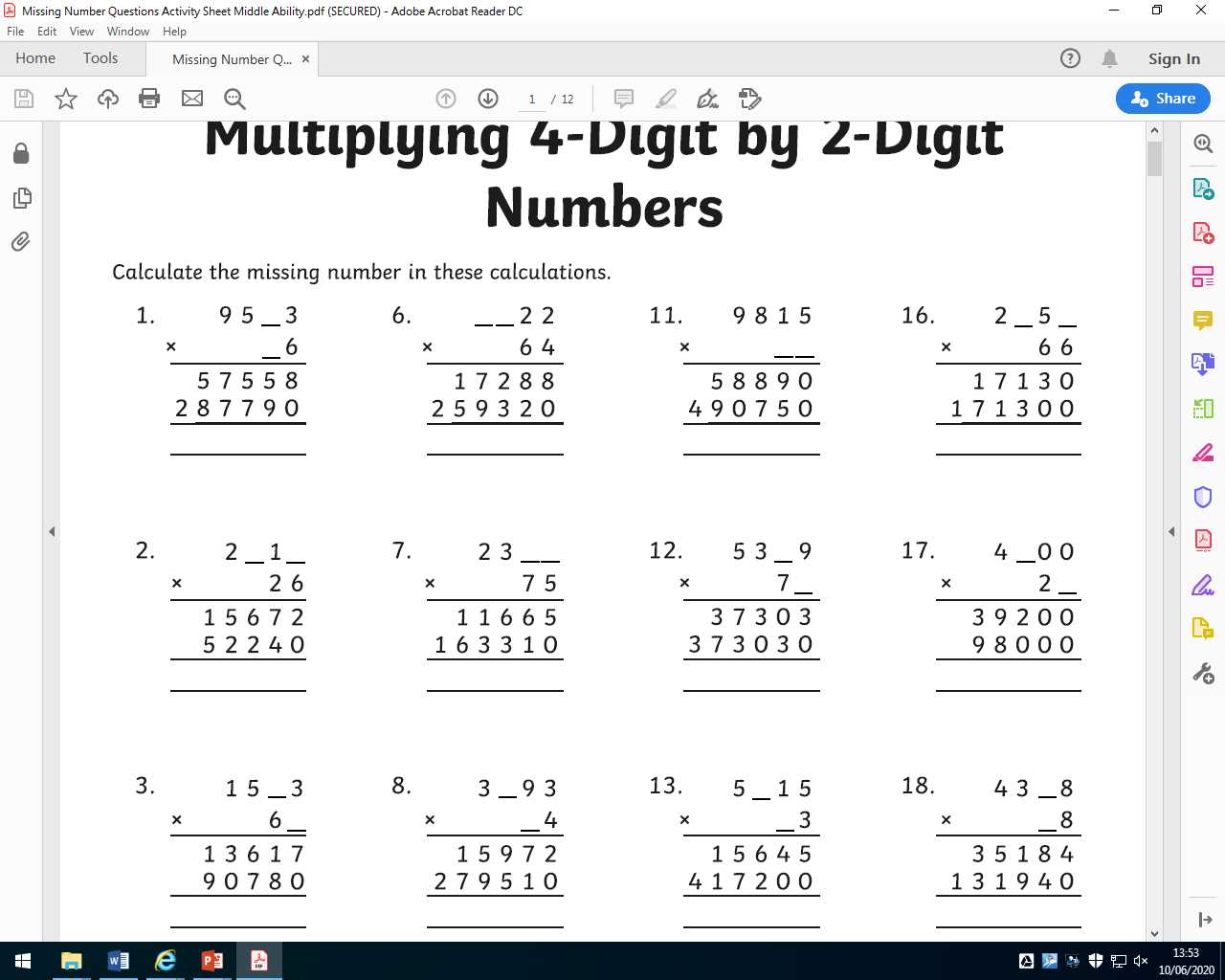 PLEASE TURN OVER4.   Miss Brown knows that137 × 28 = 3836          Explain how she can use this information to work out this multiplication.138 × 285. A shop sells sheets of sticky labels.          On each sheet there are 36 rows and 18 columns of labels.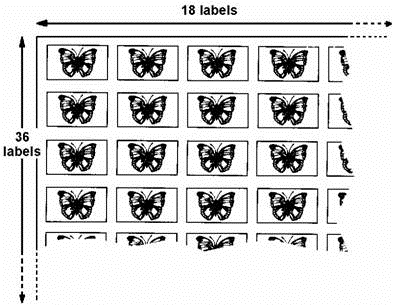 How many labels are there altogether on 45 sheets?6. Write in the two missing digits.  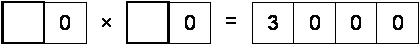 This represents the multiplication of a 4 figure number by 3. The whole calculation uses each of the digits 0−9 once and once only.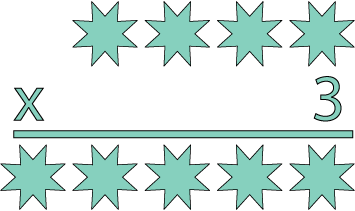 The 4 -figure number contains three consecutive numbers, which are not in order (e.g. 3,1,2). The third digit is the sum of two of the consecutive numbers. 1.1546 x54 =2.1947 x21 =3.1324 x59 =4.1234 x22 =5.3333 x22 =6.4864 x=